от «27» июня 2017 г.                    №83а                        п.Кировский«О повышении оплаты труда отдельных категорий работников муниципальных учреждений Кировского СМО РК»В целях реализации Указов Президента Российской Федерации от 7мая 2012г. №597 «О мероприятиях реализации государственной социальной политики», в соответствии с Постановлением Правительства РК от 14.06.2017г. №206 «О повышении оплаты труда, отдельных категорий работников государственных учреждений РК», Постановлением администрации Сарпинского РМО РК №200-п от 26.06.2017г., руководствуясь Уставом Кировского СМО РК,П О С Т А Н О В Л Я Ю:Повысить с 1 июля 2017г. на 10 процентов размеры окладов (должностных окладов), ставки заработной платы, работникам культуры муниципальных учреждений Кировского СМО РК. Руководителям  муниципальных учреждений Кировского СМО РК, подведомственных администрации Кировского СМО РК:- привести локальные нормативные правовые акты по оплате труда в соответствии с настоящим постановлением;- обеспечить реализацию настоящего постановления, в том числе за счет сокращения неэффективных расходов путем оптимизации штатной численности, соблюдения норм оптимального соотношения административно управленческого и прочего персонала, применения «эффективного контракта».	Данное постановление вступает в силу с 1 июля 2017г.Разместить настоящее постановление на официальном сайте Кировского СМО РК в сети «Интернет».Контроль над исполнением данного постановления возлагаю на себя.      Глава Кировского  сельского      муниципального образования      Республики Калмыкия,Глава администрацииКировского сельскогомуниципального образования Республики Калмыкия                                                                Стульнев И.С.   ПОСТАНОВЛЕНИЕ  АДМИНИСТРАЦИИ КИРОВСКОГО СЕЛЬСКОГО МУНИЦИПАЛЬНОГО ОБРАЗОВАНИЯ РЕСПУБЛИКИ КАЛМЫКИЯ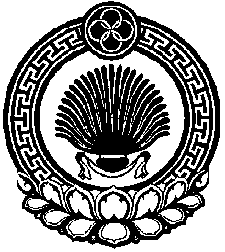 ХАЛЬМГ ТАНhЧИНКИРОВСК СЕЛЯНЕ МУНИЦИПАЛЬН БУРДЭЦИН АДМИНИСТРАЦИН  ТОГТАВР